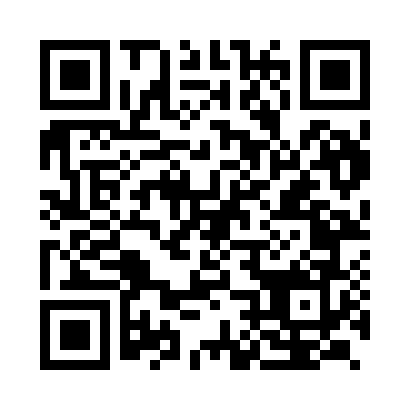 Prayer times for Kanol, IndiaWed 1 May 2024 - Fri 31 May 2024High Latitude Method: One Seventh RulePrayer Calculation Method: University of Islamic SciencesAsar Calculation Method: HanafiPrayer times provided by https://www.salahtimes.comDateDayFajrSunriseDhuhrAsrMaghribIsha1Wed4:015:2812:094:536:508:172Thu4:005:2712:094:536:508:183Fri3:595:2712:084:536:518:194Sat3:585:2612:084:546:518:205Sun3:575:2512:084:546:528:216Mon3:565:2412:084:546:538:227Tue3:545:2312:084:546:538:228Wed3:535:2212:084:556:548:239Thu3:525:2212:084:556:558:2410Fri3:525:2112:084:556:558:2511Sat3:515:2012:084:566:568:2512Sun3:515:2012:084:566:578:2613Mon3:505:1912:084:566:578:2614Tue3:505:1812:084:566:588:2715Wed3:495:1812:084:576:598:2716Thu3:495:1712:084:576:598:2817Fri3:485:1612:084:577:008:2818Sat3:485:1612:084:587:018:2819Sun3:485:1512:084:587:018:2920Mon3:475:1512:084:587:028:2921Tue3:475:1412:084:597:028:3022Wed3:475:1412:084:597:038:3023Thu3:465:1312:084:597:048:3124Fri3:465:1312:094:597:048:3125Sat3:465:1312:095:007:058:3226Sun3:465:1212:095:007:058:3227Mon3:455:1212:095:007:068:3328Tue3:455:1112:095:017:078:3329Wed3:455:1112:095:017:078:3330Thu3:455:1112:095:017:088:3431Fri3:455:1112:095:027:088:34